WORLD PIANO TEACHERS ASSOCIATION WPTA ARGENTINAINTERNATIONAL PIANO COMPETITION IPC 2022Edición ONLINEREGLAS CATEGORIA COMPOSICIONSobre la competencia:1. El Concurso Internacional de Piano WPTA Argentina IPC Edición Online, es organizado por la asociación nacional argentina de WPTA. World Piano Teachers Association (WPTA) es miembro de la Fundación Alink-Argerich.2. El Concurso WPTA Argentina IPC está abierto a compositores de todas las nacionalidades sin límite de edad. Se anima a los compositores jóvenes a participar, del mismo modo que a los compositores emergentes y a los establecidos que buscan mayor promoción y oportunidades.3. La misión del WPTA Argentina IPC es proporcionar a los galardonados, oportunidades de promoción de alto nivel ante una audiencia de músicos, pianistas, profesores y críticos de talla mundial, así como miembros del público general.Aplicaciones4. Pueden enviar la partitura de cualquier pieza de música, que no exceda los 20 minutos de duración, que incluya al piano (por ejemplo, pieza para piano solo, concierto para piano o similar para piano y orquesta, música de cámara que incluya piano, etc.). 5. Las piezas publicadas o no publicadas anteriormente son igualmente aceptadas.6. Las piezas enviadas para el WPTA Argentina IPC pueden haberse interpretado previamente o aún no.7. Las piezas de cualquier estilo académico o estética son aceptadas.8. Al firmar el formulario de solicitud, un compositor declara que la pieza presentada para el WPTA Argentina IPC es su propio trabajo original.9. Los solicitantes pueden competir con más de una pieza al mismo tiempo. Se requieren aplicaciones separadas para cada pieza con su respectivo pago de aplicación por cada obra presentada.10. Al momento de divulgar la obra ganadora en diferentes plataformas del concurso, y eventos en vivo, galas de concierto, no habrá reclamo sobre los derechos de autor ni exigencia de monetización alguna. 11. La organización del Concurso WPTA Argentina se reserva el derecho de cambiar las condiciones en la organización de los eventos de premiación según lo ameriten las circunstancias al momento de su realización.12. La organización se reserva el derecho de presentar la obra ganadora en el concierto de gala si las condiciones de la misma exceden el orgánico de piano solo, o por recursos tecnológicos específicos, u obra para piano preparado con modos de acción no convencionales.13. La fecha límite para la solicitud a la competencia WPTA Argentina IPC 2022 Edición Online es en el plazo límite 31de Octubre de 202214. Los resultados de la competencia se anunciarán en Noviembre de 2022.15. Los materiales de solicitud deben enviarse a WPTA Argentina IPC al correo electrónico wpta.argentina@gmail.comA) Formulario de aplicación completado (adjunto en el correo)B) - partitura de la pieza que se envía para el concurso WPTA Argentina IPC.     - grabación, se sugiere proporcionar con instrumentos reales; de no haber otra posibilidad en audio, con instrumentos digitales midi, enviar por correo electrónico el enlace para la audición online, por Youtube o Google Drive en archivo mp3. No se realizarán descargas de video, solo se verán online. Los videos pueden figurar como “no listados” o “públicos”. C) fotografía en color (adecuada para publicaciones, mayor a 1000 pixeles)D) biografía breve en inglés y españolE) comprobante de la tarifa de solicitud de pago (€ 50) enviando el recibo de envío electrónico. A fin de procesar el comprobante de la aplicación, visite la siguiente página web:Paypalhttps://www.paypal.com/cgi-bin/webscr?cmd=_s-xclick&hosted_button_id=68V5GLBAWMYUA(desde Argentina puede requerir autorización de su banco y tarjeta emisora)Premios16. Los galardonados en Composición para Piano, serán presentados como solistas con sus obras ganadoras en todas las plataformas, sitios y redes de divulgación de WPTA Argentina y WPTA internacionalmente, y en todas las asociaciones nacionales que conforman WPTA mundialmente.17. El ganador del 1er Premio en Composición recibirá la suma de $200 dólares. El dinero se hará efectivo por transferencia a través de la plataforma Paypal.Todos los ganadores recibirán un Certificado y un Diploma del Concurso WPTA Argentina IPC 2022 otorgado por los miembros del Jurado.18. El 1er Premio en Composición para Piano será invitado a interpretar su obra ganadora y participar en eventos de Conciertos de WPTA Argentina, con público presencial o en modalidad streaming, en salas de prestigio del país, en una fecha a confirmar por la organización del concurso, condicionada esta actividad a las normativas sanitarias vigentes por la situación mundial de Covid-19. Los costos de traslado y gastos de estadía corren por cuenta de los competidores. El ganador puede designar un instrumentista, en tal caso los gastos del ejecutante que devenguen quedan a cargo del compositor. Los costos de traslado hasta Buenos Aires, Argentina y gastos de estadía corren por cuenta de los competidores. En caso de ausencia de alguno de los premiados el día de la gala, podrían ser invitados a tocar su obra los compositores que recibieron el 2do, o 3er Premio, o el Premio Mención Especial. En el caso de disponer de otras salas para los conciertos de premiación, WPTA Argentina se reserva el derecho de organizarlos de acuerdo a sus posibilidades.19. La organización del concurso solo facilitará la sala con piano. El resto de los recursos que sean parte de una obra, por ejemplo que utilice dispositivos electrónicos especiales para una obra electroacústica, corren por cuenta del concursante y la utilización de los mismos queda supeditada a la aprobación de las autoridades de la sala donde se realice el concierto.20. El 1er Premio en Composición también recibirá una aplicación gratuita a la Conferencia Mundial de Piano WPC en Novi Sad, Serbia, sede de WPTA Internacional, donde se llevará a cabo la Conferencia Internacional de Pianistas, Pedagogos y Compositores, en cuya ocasión el ganador presentará un repertorio de sus obras o una lectura de su obra compositiva. Esta presentación se incluirá en el catálogo nuevo de WPTA WPC. La Conferencia Mundial de Piano se lleva a cabo anualmente del 27 de junio a julio y la edición en línea -en modo absentia- se abre el 1 de octubre (ambas libres del costo de la aplicación de 300 euros). WPTA International se reserva el derecho a posibles cambios según las condiciones de cada país debido a la situación del Covid-19 y otras eventualidades. Los gastos de viaje y alojamiento correrán a su cargo.21. El Concurso WPTA Argentina IPC 2022 se adhiere y aplica a las normativas RGPD-Reglamento General de Protección de Datos, de la UE-Unión Europea, cuyo modelo tomó la República Argentina el 25 de mayo de 2018 (REGLAMENTO-UE-2016/679 DEL PARLAMENTO EUROPEO Y DEL CONSEJO de 27 de abril de 2016 relativo a la protección de las personas físicas en lo que respecta al tratamiento de datos personales y a la libre circulación de estos datos/ Ley 25.326 República Argentina - Protección de los datos personales).EL Jurado de la competencia22. Los Miembros del Jurado de la competencia internacional WPTA Argentina IPC, estará compuesto por músicos y artistas de trayectoria y reconocimiento internacional.23. La decisión y elección de ganadores por parte de los Miembros del Jurado es inapelable. Al firmar el formulario de solicitud, un competidor acepta las reglas WPTA Argentina IPC y las decisiones del jurado de la competencia. Otros detalles24. WPTA Argentina IPC se reserva el derecho de grabar en audio o video y transmitir los espectáculos completos o parciales de los conciertos de las Galas de Ganadores, en vivo o diferido. La difusión de los eventos del concurso en las redes sociales y plataformas de divulgación de WPTA Argentina y WPTA Internacional, tienen el único propósito de compartir el máximo logro académico y artístico de los concursantes y son sin fines de lucro. No habrá lugar a reclamo de remuneración económica por dicha divulgación y difusión por parte de los concursantes. 25. Algunos ciudadanos extranjeros pueden necesitar una visa para su entrada en Argentina.Por favor, no dude en contactarnos si tiene alguna pregunta.Esperamos su participación en el WPTA ARGENTINA IPCM° Sergio René Martínez, Presidente de WPTA IPC WPC ArgentinaMª Nélida Sánchez, Directora Artística WPTA IPC WPC ArgentinaM° Fabrizio Danei, Director Ejecutivo de WPTA IPC WPC Argentina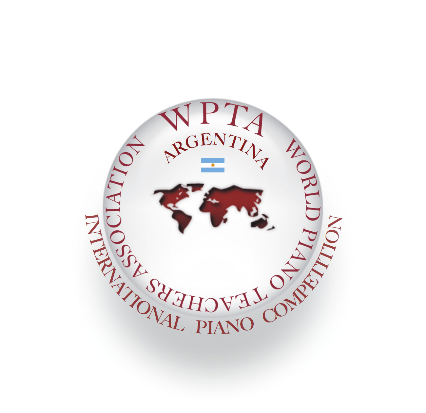 Concurso Internacional de Piano y ComposiciónWPTA Argentina IPC 2022 Edición en líneaCiudad Autónoma de Buenos Aires CABA – ArgentinaContacto: wpta.argentina@gmail.com                www.wpta.info/argentinaSitio web del Concurso. Descarga de archivos para aplicación online: www.wpta.info/argentina/ipc